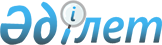 "О внесении изменений в решение Кызылординского областного маслихата от 12 декабря 2017 года № 157 "Об областном бюджете на 2018-2020 годы"
					
			С истёкшим сроком
			
			
		
					Решение Кызылординского областного маслихата от 12 декабря 2018 года № 270. Зарегистрировано Департаментом юстиции Кызылординской области 12 декабря 2018 года № 6560. Прекращено действие в связи с истечением срока
      В соответствии с пунктом 4 статьи 106 кодекса Республики Казахстан от 4 декабря 2008 года "Бюджетный кодекс Республики Казахстан", подпунктом 1) пункта 1 статьи 6 Закона Республики Казахстан от 23 января 2001 года "О местном государственном управлении и самоуправлении в Республике Казахстан" Кызылординский областной маслихат РЕШИЛ:
      1. Внести в решение Кызылординского областного маслихата от 12 декабря 2017 года № 157 "Об областном бюджете на 2018-2020 годы" (зарегистрировано в Реестре государственной регистрации нормативных правовых актов за номером 6074, опубликовано 27 декабря 2017 года в эталонном контрольном банке нормативных правовых актов Республики Казахстан) следующие изменения:
      пункт 1 изложить в новой редакции: 
      "1. Утвердить областной бюджет на 2018-2020 годы согласно приложениям 1, 2 и 3 соответственно, в том числе на 2018 год в следующих объемах:
      1) доходы – 201 565 950,6 тысяч тенге, в том числе:
      налоговые поступления – 19 520 003,3 тысяч тенге;
      неналоговые поступления – 3 449 398,6 тысяч тенге; 
      поступления от продажи основного капитала – 30 306,7 тысяч тенге;
      поступления трансфертов – 178 566 242,0 тысяч тенге;
      2) затраты – 197 167 371,1 тысяч тенге;
      3) чистое бюджетное кредитование – 2 736 887,0 тысяч тенге;
      бюджетные кредиты – 12 068 681,0 тысяч тенге;
      погашение бюджетных кредитов – 9 331 794,0 тысяч тенге;
      4) сальдо по операциям с финансовыми активами – 5 205 554,0 тысяч тенге;
      приобретение финансовых активов – 5 205 554,0 тысяч тенге;
      поступления от продажи финансовых активов государства – 0;
      5) дефицит (профицит) бюджета – -3 543 861,5 тысяч тенге;
      6) финансирование дефицита (использование профицита) бюджета – 3 543 861,5 тысяч тенге.";
      пункт 10 исключить;
      приложение 1 к указанному решению изложить в новой редакции согласно приложению к настоящему решению. 
      2. Настоящее решение вводится в действие с 1 января 2018 года и подлежит официальному опубликованию. Областной бюджет на 2018 год
					© 2012. РГП на ПХВ «Институт законодательства и правовой информации Республики Казахстан» Министерства юстиции Республики Казахстан
				
      Председатель 25 сессии Кызылординскогообластного маслихата

И. Куттыкожаев

      Секретарь Кызылординского областногомаслихата

Н. Байкадамов
Приложение к решению 25 сессии Кызылординского областного маслихата от "12" декабря 2018 года № 270Приложение 1 к решению 17 сессии Кызылординского областного маслихата от "12" декабря 2017 года № 157
Категория
Категория
Категория
Категория
Сумма, тысяч тенге
Класс
Класс
Класс
Сумма, тысяч тенге
Подкласс
Подкласс
Сумма, тысяч тенге
Наименование
Сумма, тысяч тенге
1. Доходы
201 565 950,6
1
Налоговые поступления
19 520 003,3
01
Подоходный налог
4 974 312,0
2
Индивидуальный подоходный налог
4 974 312,0
03
Социальный налог
4 237 744,0
1
Социальный налог
4 237 744,0
05
Внутренние налоги на товары, работы и услуги
10 307 947,3
3
Поступления за использование природных и других ресурсов
10 307 947,3
2
Неналоговые поступления
3 449 398,6
01
Доходы от государственной собственности
135 563,4
1
Поступления части чистого дохода государственных предприятий
8 483,6
5
Доходы от аренды имущества, находящегося в государственной собственности
43 489,8
7
Вознаграждения по кредитам, выданным из государственного бюджета
83 590,0
02
Поступления от реализации товаров (работ, услуг) государственными учреждениями, финансируемыми из государственного бюджета
100,0
1
Поступления от реализации товаров (работ, услуг) государственными учреждениями, финансируемыми из государственного бюджета
100,0
03
Поступления денег от проведения государственных закупок, организуемых государственными учреждениями, финансируемыми из государственного бюджета
797,0
1
Поступления денег от проведения государственных закупок, организуемых государственными учреждениями, финансируемыми из государственного бюджета
797,0
04
Штрафы, пени, санкции, взыскания, налагаемые государственными учреждениями, финансируемыми из государственного бюджета, а также содержащимися и финансируемыми из бюджета (сметы расходов) Национального Банка Республики Казахстан
673 944,9
1
Штрафы, пени, санкции, взыскания, налагаемые государственными учреждениями, финансируемыми из государственного бюджета, а также содержащимися и финансируемыми из бюджета (сметы расходов) Национального Банка Республики Казахстан, за исключением поступлений от организаций нефтяного сектора
673 944,9
06
Прочие неналоговые поступления
2 638 993,3
1
Прочие неналоговые поступления
2 638 993,3
3
Поступления от продажи основного капитала
30 306,7
01
Продажа государственного имущества, закрепленного за государственными учреждениями
30 306,7
1
Продажа государственного имущества, закрепленного за государственными учреждениями
30 306,7
4
Поступления трансфертов 
178 566 242,0
01
Трансферты из нижестоящих органов государственного управления
3 188 793,0
2
Трансферты из районных (городских) бюджетов
3 188 793,0
02
Трансферты из вышестоящих органов государственного управления
175 377 449,0
1
Трансферты из республиканского бюджета
175 377 449,0
Функциональная группа
Функциональная группа
Функциональная группа
Функциональная группа
Администратор бюджетных программ
Администратор бюджетных программ
Администратор бюджетных программ
Программа
Программа
Наименование
2. Затраты
197 167 371,1
01
Государственные услуги общего характера
10 905 920,8
110
Аппарат маслихата области
59 109,0
001
Услуги по обеспечению деятельности маслихата области
59 109,0
120
Аппарат акима области
2 400 695,3
001
Услуги по обеспечению деятельности акима области
1 789 243,9
007
Капитальные расходы подведомственных государственных учреждений и организаций
470 744,4
009
Обеспечение и проведение выборов акимов городов районного значения, сел, поселков, сельских округов
26 115,0
013
Обеспечение деятельности Ассамблеи народа Казахстана области
114 592,0
257
Управление финансов области
7 432 783,8
001
Услуги по реализации государственной политики в области исполнения местного бюджета и управления коммунальной собственностью
108 540,0
009
Приватизация, управление коммунальным имуществом, постприватизационная деятельность и регулирование споров, связанных с этим
659,0
013
Капитальные расходы государственного органа 
16 000,0
113
Целевые текущие трансферты из местных бюджетов
7 307 584,8
258
Управление экономики и бюджетного планирования области
275 475,9
001
Услуги по реализации государственной политики в области формирования и развития экономической политики, системы государственного планирования 
150 805,9
061
Экспертиза и оценка документации по вопросам бюджетных инвестиций и государственно-частного партнерства, в том числе концессии
124 670,0
263
Управление внутренней политики области
124 338,3
078
Изучение и анализ религиозной ситуации в регионе
124 338,3
282
Ревизионная комиссия области
183 968,1
001
Услуги по обеспечению деятельности ревизионной комиссии области 
183 968,1
288
Управление строительства, архитектуры и градостроительства области
177 701,2
061
Развитие объектов государственных органов
177 701,2
289
Управление предпринимательства и туризма области
158 393,2
001
Услуги по реализации государственной политики на местном уровне в области развития предпринимательства и туризма 
117 166,2
032
Капитальные расходы подведомственных государственных учреждений и организаций
41 227,0
718
Управление государственных закупок области
54 373,0
001
Услуги по реализации государственной политики в области государственных закупок на местном уровне
54 373,0
730
Управление по обеспечению деятельности специального представителя Президента Республики Казахстан на комплексе "Байконур" 
39 083,0
001
Услуги по обеспечению деятельности специального представителя Президента Республики Казахстан на комплексе "Байконур"
39 083,0
02
Оборона
1 782 508,3
296
Управление по мобилизационной подготовке области
1 782 508,3
001
Услуги по реализации государственной политики на местном уровне в области мобилизационной подготовки 
69 167,7
003
Мероприятия в рамках исполнения всеобщей воинской обязанности
43 496,0
005
Мобилизационная подготовка и мобилизация областного масштаба
120 567,0
007
Подготовка территориальной обороны и территориальная оборона областного масштаба
146 873,0
009
Капитальные расходы государственного органа
73 957,1
014
Предупреждение и ликвидация чрезвычайных ситуаций областного масштаба
1 256 105,5
032
Капитальные расходы подведомственных государственных учреждений и организаций
72 342,0
03
Общественный порядок, безопасность, правовая, судебная, уголовно-исполнительная деятельность
6 490 204,4
252
Исполнительный орган внутренних дел, финансируемый из областного бюджета
6 061 621,6
001
Услуги по реализации государственной политики в области обеспечения охраны общественного порядка и безопасности на территории области
5 145 434,1
003
Поощрение граждан, участвующих в охране общественного порядка
2 772,0
006
Капитальные расходы государственного органа
817 351,5
013
Услуги по размещению лиц, не имеющих определенного места жительства и документов
45 566,7
014
Организация содержания лиц, арестованных в административном порядке
45 459,1
015
Организация содержания служебных животных 
5 038,2
288
Управление строительства, архитектуры и градостроительства области
428 582,8
053
Строительство объектов общественного порядка и безопасности
428 582,8
04
Образование
25 787 555,8
253
Управление здравоохранения области
619 878,0
003
Повышение квалификации и переподготовка кадров
124 057,0
043
Подготовка специалистов в организациях технического и профессионального, послесреднего образования
471 082,0
057
Подготовка специалистов с высшим, послевузовским образованием и оказание социальной поддержки обучающимся
24 739,0
261
Управление образования области
17 512 600,1
001
Услуги по реализации государственной политики на местном уровне в области образования 
181 546,9
003
Общеобразовательное обучение по специальным образовательным учебным программам
1 012 873,2
004
Информатизация системы образования в областных государственных учреждениях образования 
11 416,0
005
Приобретение и доставка учебников, учебно-методических комплексов для областных государственных учреждений образования
38 459,1
006
Общеобразовательное обучение одаренных детей в специализированных организациях образования
814 211,6
007
Проведение школьных олимпиад, внешкольных мероприятий и конкурсов областного масштаба
325 758,8
012
Реабилитация и социальная адаптация детей и подростков с проблемами в развитии
274 477,8
013
Капитальные расходы государственного органа
65,0
019
Присуждение грантов областным государственным учреждениям образования за высокие показатели работы
17 091,0
024
Подготовка специалистов в организациях технического и профессионального образования
3 166 904,3
025
Подготовка специалистов в организациях послесреднего образования
2 834 200,2
027
Целевые текущие трансферты бюджетам районов (городов областного значения) на реализацию государственного образовательного заказа в дошкольных организациях образования
1 516 056,0
029
Методическая работа
91 867,7
052
Повышение квалификации, подготовка и переподготовка кадров в рамках Программы развития продуктивной занятости и массового предпринимательства
1 260 351,0
056
Целевые текущие трансферты районным (городов областного значения) бюджетам на доплату учителям, прошедшим стажировку по языковым курсам и на доплату учителям за замещение на период обучения основного сотрудника
187 610,0
067
Капитальные расходы подведомственных государственных учреждений и организаций
147 683,5
071
Целевые текущие трансферты районным (городов областного значения) бюджетам на доплату учителям организаций образования, реализующим учебные программы начального, основного и общего среднего образования по обновленному содержанию образования, и возмещение сумм, выплаченных по данному направлению расходов за счет средств местных бюджетов 
2 612 398,0
072
Целевые текущие трансферты районным (городов областного значения) бюджетам на доплату за квалификацию педагогического мастерства учителям, прошедшим национальный квалификационный тест и реализующим образовательные программы начального, основного и общего среднего образования
405 036,0
113
Целевые текущие трансферты из местных бюджетов
2 614 594,0
285
Управление физической культуры и спорта области
2 941 544,6
006
Дополнительное образование для детей и юношества по спорту
2 583 836,1
007
Общеобразовательное обучение одаренных в спорте детей в специализированных организациях образования
357 708,5
288
Управление строительства, архитектуры и градостроительства области
4 713 533,1
011
Строительство и реконструкция объектов дошкольного воспитания и обучения
1 557 042,7
012
Строительство и реконструкция объектов начального, основного среднего и общего среднего образования
2 956 490,4
069
Строительство и реконструкция объектов дополнительного образования
200 000,0
05
Здравоохранение
10 964 741,9
253
Управление здравоохранения области
6 268 824,4
001
Услуги по реализации государственной политики на местном уровне в области здравоохранения
195 676,2
006
Услуги по охране материнства и детства
165 269,0
007
Пропаганда здорового образа жизни
190 036,0
008
Реализация мероприятий по профилактике и борьбе со СПИД в Республике Казахстан
158 871,0
016
Обеспечение граждан бесплатным или льготным проездом за пределы населенного пункта на лечение
51 216,0
018
Информационно-аналитические услуги в области здравоохранения
23 672,0
027
Централизованный закуп и хранение вакцин и других медицинских иммунобиологических препаратов для проведения иммунопрофилактики населения
1 743 364,0
029
Областные базы спецмедснабжения
31 854,6
033
Капитальные расходы медицинских организаций здравоохранения
2 692 129,8
039
Оказание амбулаторно-поликлинических услуг и медицинских услуг субъектами сельского здравоохранения, за исключением оказываемой за счет средств республиканского бюджета, и оказание услуг Call-центрами
666 037,8
041
Дополнительное обеспечение гарантированного объема бесплатной медицинской помощи по решению местных представительных органов областей
350 698,0
288
Управление строительства, архитектуры и градостроительства области
4 695 917,5
038
Строительство и реконструкция объектов здравоохранения
4 695 917,5
06
Социальная помощь и социальное обеспечение
6 926 130,8
256
Управление координации занятости и социальных программ области
6 632 588,4
001
Услуги по реализации государственной политики на местном уровне в области обеспечения занятости и реализации социальных программ для населения
110 160,3
002
Предоставление специальных социальных услуг для престарелых и инвалидов в медико-социальных учреждениях (организациях) общего типа, в центрах оказания специальных социальных услуг, в центрах социального обслуживания
261 034,0
003
Социальная поддержка инвалидов
376 609,8
013
Предоставление специальных социальных услуг для инвалидов с психоневрологическими заболеваниями, в психоневрологических медико-социальных учреждениях (организациях), в центрах оказания специальных социальных услуг, в центрах социального обслуживания
759 077,5
014
Предоставление специальных социальных услуг для престарелых, инвалидов, в том числе детей-инвалидов, в реабилитационных центрах
428 657,0
015
Предоставление специальных социальных услуг для детей-инвалидов с психоневрологическими патологиями в детских психоневрологических медико-социальных учреждениях (организациях), в центрах оказания специальных социальных услуг, в центрах социального обслуживания
337 912,0
018
Размещение государственного социального заказа в неправительственных организациях
224 068,4
019
Реализация текущих мероприятий, направленных на развитие рынка труда, в рамках Программы развития продуктивной занятости и массового предпринимательства 
1 349,0
037
Целевые текущие трансферты районным (городов областного значения) бюджетам на реализацию мероприятий, направленных на развитие рынка труда, в рамках Программы развития продуктивной занятости и массового предпринимательства 
1 173 862,5
045
Целевые текущие трансферты районным (городов областного значения) бюджетам на реализацию Плана мероприятий по обеспечению прав и улучшению качества жизни инвалидов в Республике Казахстан на 2012 – 2018 годы
360 090,0
046
Реализация Плана мероприятий по обеспечению прав и улучшению качества жизни инвалидов в Республике Казахстан на 2012 – 2018 годы
8 472,0
049
Целевые текущие трансферты районным (городов областного значения) бюджетам на выплату государственной адресной социальной помощи 
1 414 993,0
053
Услуги по замене и настройке речевых процессоров к кохлеарным имплантам
37 800,0
055
Целевые текущие трансферты районным (городов областного значения) бюджетам на субсидирование затрат работодателя на создание специальных рабочих мест для трудоустройства инвалидов
4 680,0
056
Целевые текущие трансферты районным (городов областного значения) бюджетам на внедрение консультантов по социальной работе и ассистентов в Центрах занятости населения
86 383,0
067
Капитальные расходы подведомственных государственных учреждений и организаций
49 217,9
113
Целевые текущие трансферты из местных бюджетов
998 222,0
261
Управление образования области
200 339,8
015
Социальное обеспечение сирот, детей, оставшихся без попечения родителей
147 800,7
037
Социальная реабилитация
52 539,1
263
Управление внутренней политики области
26 777,0
077
Реализация Плана мероприятий по обеспечению прав и улучшению качества жизни инвалидов в Республике Казахстан на 2012 – 2018 годы
26 777,0
268
Управление пассажирского транспорта и автомобильных дорог области
4 619,0
045
Целевые текущие трансферты районным (городов областного значения) бюджетам на реализацию Плана мероприятий по обеспечению прав и улучшению качества жизни инвалидов в Республике Казахстан на 2012 – 2018 годы
4 619,0
295
Управление по контролю в сфере труда области
61 806,6
001
Услуги по реализации государственной политики в области регулирования трудовых отношений на местном уровне
61 806,6
07
Жилищно-коммунальное хозяйство
18 337 995,5
279
Управление энергетики и жилищно-коммунального хозяйства области
8 310 585,8
001
Услуги по реализации государственной политики на местном уровне в области энергетики и жилищно-коммунального хозяйства
124 775,7
010
Целевые трансферты на развитие районным (городов областного значения) бюджетам на развитие системы водоснабжения и водоотведения
1 155 345,4
030
Целевые трансферты на развитие районным (городов областного значения) бюджетам на развитие системы водоснабжения и водоотведения в сельских населенных пунктах
2 328 057,5
032
Субсидирование стоимости услуг по подаче питьевой воды из особо важных групповых и локальных систем водоснабжения, являющихся безальтернативными источниками питьевого водоснабжения
2 530 727,0
038
Развитие коммунального хозяйства
910 903,9
067
Капитальные расходы подведомственных государственных учреждений и организаций
13 461,6
113
Целевые текущие трансферты из местных бюджетов
298 871,6
114
Целевые трансферты на развитие из местных бюджетов
948 443,1
288
Управление строительства, архитектуры и градостроительства области
10 027 409,7
014
Целевые трансферты на развитие районным (городов областного значения) бюджетам на строительство и (или) реконструкцию жилья коммунального жилищного фонда
4 291 984,0
030
Развитие коммунального хозяйства
700 000,0
034
Целевые трансферты на развитие районным (городов областного значения) бюджетам на развитие и (или) обустройство инженерно-коммуникационной инфраструктуры
5 035 425,7
08
Культура, спорт, туризм и информационное пространство
12 565 990,8
263
Управление внутренней политики области
997 406,0
001
Услуги по реализации государственной внутренней политики на местном уровне 
185 430,5
007
Услуги по проведению государственной информационной политики 
751 286,0
010
Развитие государственного языка и других языков народа Казахстана
56 300,5
032
Капитальные расходы подведомственных государственных учреждений и организаций
4 389,0
273
Управление культуры, архивов и документации области
3 212 013,2
001
Услуги по реализации государственной политики на местном уровне в области культуры и управления архивным делом
78 048,0
005
Поддержка культурно-досуговой работы
191 913,0
007
Обеспечение сохранности историко-культурного наследия и доступа к ним
426 880,2
008
Поддержка театрального и музыкального искусства
673 584,0
009
Обеспечение функционирования областных библиотек
176 845,0
010
Обеспечение сохранности архивного фонда
246 732,3
032
Капитальные расходы подведомственных государственных учреждений и организаций
1 392 457,7
113
Целевые текущие трансферты из местных бюджетов
25 553,0
283
Управление по вопросам молодежной политики области
300 436,4
001
Услуги по реализации молодежной политики на местном уровне
28 303,0
005
Реализация мероприятий в сфере молодежной политики
179 936,4
032
Капитальные расходы подведомственных государственных учреждений и организаций
472,0
113
Целевые текущие трансферты из местных бюджетов
91 725,0
285
Управление физической культуры и спорта области
4 542 654,4
001
Услуги по реализации государственной политики на местном уровне в сфере физической культуры и спорта
341 709,4
002
Проведение спортивных соревнований на областном уровне
155 213,0
003
Подготовка и участие членов областных сборных команд по различным видам спорта на республиканских и международных спортивных соревнованиях
3 750 511,0
032
Капитальные расходы подведомственных государственных учреждений и организаций
202 996,0
113
Целевые текущие трансферты из местных бюджетов
92 225,0
743
Управление цифровых технологий области
499 543,0
001
'Услуги по реализации государственной политики на местном уровне в области информатизации, оказания государственных услуг и проектного управления области 
9 586,0
008
Обеспечение деятельности государственного учреждения "Центр информационных технологий"
483 337,0
032
Капитальные расходы подведомственных государственных учреждений и организаций
6 620,0
288
Управление строительства, архитектуры и градостроительства области
2 982 118,6
024
Развитие объектов спорта
1 934 081,9
027
Развитие объектов культуры
1 048 036,7
289
Управление предпринимательства и туризма области
31 819,2
010
Регулирование туристской деятельности
31 819,2
09
Топливно-энергетический комплекс и недропользование
6 675 698,9
279
Управление энергетики и жилищно-коммунального хозяйства области
3 852 510,3
071
Развитие газотранспортной системы
3 540 037,8
050
Субсидирование затрат энергопроизводящих организаций на приобретение топлива для бесперебойного проведения отопительного сезона
242 472,5
081
Организация и проведение поисково-разведочных работ на подземные воды для хозяйственно-питьевого водоснабжения населенных пунктов
70 000,0
288
Управление строительства, архитектуры и градостроительства области
2 823 188,6
019
Целевые трансферты на развитие районным (городов областного значения) бюджетам на развитие теплоэнергетической системы
2 823 188,6
10
Сельское, водное, лесное, рыбное хозяйство, особо охраняемые природные территории, охрана окружающей среды и животного мира, земельные отношения
12 368 643,6
251
Управление земельных отношений области
42 352,0
001
Услуги по реализации государственной политики в области регулирования земельных отношений на территории области
42 352,0
254
Управление природных ресурсов и регулирования природопользования области
1 973 444,2
001
Услуги по реализации государственной политики в сфере охраны окружающей среды на местном уровне
88 047,0
002
Установление водоохранных зон и полос водных объектов
39 303,9
003
Обеспечение функционирования водохозяйственных сооружений, находящихся в коммунальной собственности
38 581,5
005
Охрана, защита, воспроизводство лесов и лесоразведение
802 728,7
006
Охрана животного мира
11 714,1
008
Мероприятия по охране окружающей среды
541 204,9
013
Капитальные расходы государственного органа 
33 587,0
022
Развитие объектов охраны окружающей среды
16 495,5
032
Капитальные расходы подведомственных государственных учреждений и организаций
54 479,0
113
Целевые текущие трансферты из местных бюджетов 
337 302,6
114
Целевые трансферты на развитие из местных бюджетов 
10 000,0
255
Управление сельского хозяйства области
10 067 428,0
001
Услуги по реализации государственной политики на местном уровне в сфере сельского хозяйства
140 116,0
002
Поддержка семеноводства 
387 899,0
014
Субсидирование стоимости услуг по доставке воды сельскохозяйственным товаропроизводителям
454 133,0
018
Обезвреживание пестицидов (ядохимикатов)
2 013,0
019
Услуги по распространению и внедрению инновационного опыта
49 400,0
020
Субсидирование повышения урожайности и качества продукции растениеводства, удешевление стоимости горюче-смазочных материалов и других товарно-материальных ценностей, необходимых для проведения весенне-полевых и уборочных работ, путем субсидирования производства приоритетных культур
1 554 127,0
029
Мероприятия по борьбе с вредными организмами сельскохозяйственных культур
92 840,0
041
Удешевление сельхозтоваропроизводителям стоимости гербицидов, биоагентов (энтомофагов) и биопрепаратов, предназначенных для обработки сельскохозяйственных культур в целях защиты растений
490 969,0
045
Определение сортовых и посевных качеств семенного и посадочного материала
32 734,0
046
Государственный учет и регистрация тракторов, прицепов к ним, самоходных сельскохозяйственных, мелиоративных и дорожно-строительных машин и механизмов
378,0
047
Субсидирование стоимости удобрений (за исключением органических)
1 866 329,0
050
Возмещение части расходов, понесенных субъектом агропромышленного комплекса, при инвестиционных вложениях
1 658 132,0
053
Субсидирование развития племенного животноводства, повышение продуктивности и качества продукции животноводства
2 248 857,0
056
Субсидирование ставок вознаграждения при кредитовании, а также лизинге на приобретение сельскохозяйственных животных, техники и технологического оборудования
810 085,0
059
Субсидирование затрат ревизионных союзов сельскохозяйственных кооперативов на проведение внутреннего аудита сельскохозяйственных кооперативов
18 762,0
060
Частичное гарантирование по микрокредитам в рамках Программы развития продуктивной занятости и массового предпринимательства
103 157,0
061
Субсидирование операционных затрат микрофинансовых организаций в рамках Программы развития продуктивной занятости и массового предпринимательства
109 013,0
071
Обучение предпринимательству в рамках Программы развития продуктивной занятости и массового предпринимательства
36 080,0
113
Целевые текущие трансферты из местных бюджетов
12 404,0
719
Управление ветеринарии области
228 524,0
001
Услуги по реализации государственной политики на местном уровне в сфере ветеринарии 
40 708,0
028
Услуги по транспортировке ветеринарных препаратов до пункта временного хранения
2 200,0
030
Централизованный закуп ветеринарных препаратов по профилактике и диагностике энзоотических болезней животных, услуг по их профилактике и диагностике, организация их хранения и транспортировки (доставки) местным исполнительным органам районов (городов областного значения)
185 616,0
725
Управление по контролю за использованием и охраной земель области
56 895,4
001
Услуги по реализации государственной политики на местном уровне в сфере контроля за использованием и охраной земель
56 895,4
11
Промышленность, архитектурная, градостроительная и строительная деятельность
419 416,9
288
Управление строительства, архитектуры и градостроительства области
336 649,6
001
Услуги по реализации государственной политики в области строительства, архитектуры и градостроительства на местном уровне
125 221,2
004
Разработка комплексных схем градостроительного развития и генеральных планов населенных пунктов
68 223,3
114
Целевые трансферты на развитие из местных бюджетов
143 205,1
724
Управление государственного архитектурно-строительного контроля области
82 767,3
001
Услуги по реализации государственной политики на местном уровне в сфере государственного архитектурно-строительного контроля
71 124,3
003
Капитальные расходы государственного органа
11 643,0
12
Транспорт и коммуникации
13 030 614,7
268
Управление пассажирского транспорта и автомобильных дорог области
13 030 614,7
001
Услуги по реализации государственной политики на местном уровне в области транспорта и коммуникаций 
79 119,3
002
Развитие транспортной инфраструктуры
2 717 801,2
003
Обеспечение функционирования автомобильных дорог
167 541,8
005
Субсидирование пассажирских перевозок по социально значимым межрайонным (междугородним) сообщениям
157 785,0
007
Целевые трансферты на развитие районным (городов областного значения) бюджетам на развитие транспортной инфраструктуры
532 268,7
025
Капитальный и средний ремонт автомобильных дорог областного значения и улиц населенных пунктов
2 051 728,8
027
Целевые текущие трансферты районным (городов областного занчения) бюджетам на финансирование приоритетных проектов транспортной инфраструктуры
2 658 370,0
028
Реализация приоритетных проектов транспортной инфраструктуры
100 000,0
113
Целевые текущие трансферты из местных бюджетов
4 565 999,9
13
Прочие
2 359 345,0
253
Управление здравоохранения области
155 079,0
096
Выполнение государственных обязательств по проектам государственно-частного партнерства
155 079,0
256
Управление координации занятости и социальных программ области
113 725,0
096
Выполнение государственных обязательств по проектам государственно-частного партнерства 
113 725,0
258
Управление экономики и бюджетного планирования области
337 750,9
003
Разработка или корректировка, а также проведение необходимых экспертиз технико-экономических обоснований местных бюджетных инвестиционных проектов и конкурсных документаций проектов государственно-частного партнерства, концессионных проектов, консультативное сопровождение проектов государственно-частного партнерства и концессионных проектов
337 750,9
261
Управление образования области
8 472,0
096
Выполнение государственных обязательств по проектам государственно-частного партнерства 
8 472,0
279
Управление энергетики и жилищно-коммунального хозяйства области
173 663,1
024
Развитие индустриальной инфраструктуры в рамках Государственной программы поддержки и развития бизнеса "Дорожная карта бизнеса 2020"
173 663,1
280
Управление индустриально-инновационного развития области
98 519,0
001
Услуги по реализации государственной политики на местном уровне в области развития индустриально-инновационной деятельности
98 519,0
285
Управление физической культуры и спорта области
76 609,0
096
Выполнение государственных обязательств по проектам государственно-частного партнерства 
76 609,0
289
Управление предпринимательства и туризма области
1 395 527,0
005
Поддержка частного предпринимательства в рамках Государственной программы поддержки и развития бизнеса "Дорожная карта бизнеса 2020"
200 000,0
006
Субсидирование процентной ставки по кредитам в рамках Государственнойй программы поддержки и развития бизнеса "Дорожная карта бизнеса 2020"
820 238,0
008
Поддержка предпринимательской деятельности 
50 747,5
015
Частичное гарантирование кредитов малому и среднему бизнесу в рамках Государственной программы поддержки и развития бизнеса "Дорожная карта бизнеса 2020"
299 000,0
027
Частичное гарантирование по микрокредитам в рамках Программы развития продуктивной занятости и массового предпринимательства
25 541,5
14
Обслуживание долга
18 176,0
257
Управление финансов области
18 176,0
004
Обслуживание долга местных исполнительных органов 
10 826,0
016
Обслуживание долга местных исполнительных органов по выплате вознаграждений и иных платежей по займам из республиканского бюджета
7 350,0
15
Трансферты
68 534 427,7
257
Управление финансов области
68 534 427,7
007
Субвенции
64 194 855,0
011
Возврат неиспользованных (недоиспользованных) целевых трансфертов
52 482,6
017
Возврат, использованных не по целевому назначению целевых трансфертов
432,3
024
Целевые текущие трансферты из нижестоящего бюджета на компенсацию потерь вышестоящего бюджета в связи с изменением законодательств
4 284 879,0
053
Возврат сумм неиспользованных (недоиспользованных) целевых трансфертов, выделенных из республиканского бюджета за счет целевого трансферта из Национального фонда Республики Казахстан
1 778,8
3. Чистое бюджетное кредитование
2 736 887,0
Бюджетные кредиты
12 068 681,0
07
Жилищно-коммунальное хозяйство
7 042 238,0
279
Управление энергетики и жилищно-коммунального хозяйства области
4 926 390,0
046
Кредитование районных (городов областного значения) бюджетов на реконструкцию и строительство систем тепло-, водоснабжения и водоотведения
1 467 044,0
048
Кредитование на реконструкцию и строительство систем тепло-, водоснабжения и водоотведения
3 459 346,0
288
Управление строительства, архитектуры и градостроительства области
2 115 848,0
009
Кредитование районных (городов областного значения) бюджетов на проектирование и (или) строительство жилья
2 115 848,0
10
Сельское, водное, лесное, рыбное хозяйство, особо охраняемые природные территории, охрана окружающей среды и животного мира, земельные отношения
4 747 953,0
255
Управление сельского хозяйства области
4 747 953,0
025
Бюджетные кредиты местным исполнительным органам для реализации мер социальной поддержки специалистов
1 405 812,0
037
Предоставление бюджетных кредитов для содействия развитию предпринимательства в рамках Программы развития продуктивной занятости и массового предпринимательства
3 342 141,0
13
Прочие
278 490,0
289
Управление предпринимательства и туризма области
278 490,0
069
Кредитование на содействие развитию предпринимательства в областных центрах и моногородах
278 490,0
5
Погашение бюджетных кредитов
9 331 794,0
01
Погашение бюджетных кредитов
9 331 794,0
1
Погашение бюджетных кредитов, выданных из государственного бюджета
9 325 520,0
2
Возврат сумм бюджетных кредитов
6 274,0
4. Сальдо по операциям с финансовыми активами
5 205 554,0
Приобретение финансовых активов
5 205 554,0
13
Прочие
5 205 554,0
257
Управление финансов области
3 955 480,0
005
Формирование или увеличение уставного капитала юридических лиц
3 955 480,0
279
Управление энергетики и жилищно-коммунального хозяйства области
250 074,0
065
Формирование или увеличение уставного капитала юридических лиц
250 074,0
289
Управление предпринимательства и туризма области
1 000 000,0
065
Формирование или увеличение уставного капитала юридических лиц
1 000 000,0
6
Поступления от продажи финансовых активов государства
0,0
5. Дефицит (профицит) бюджета
-3 543 861,5
6. Финансирование дефицита (использование профицита) бюджета
3 543 861,5
7
Поступление займов
11 937 526,0
1
Государственные эмиссионные ценные бумаги
2 115 848,0
10
Поступления от выпуска государственных ценных бумаг, выпускаемых местными исполнительными органами областей, города республиканского значения, столицы для обращения на внутреннем рынке для финансирования строительства жилья в рамках реализации государственных и правительственных программ
2 115 848,0
2
Договоры займа
9 821 678,0
02
Займы, получаемые местным исполнительным органом области, города республиканского значения, столицы
9 821 678,0
16
Погашение займов
9 067 416,0
257
Управление финансов области
9 067 416,0
008
Погашение долга местного исполнительного органа
6 222 997,0
015
Погашение долга местного исполнительного органа перед вышестоящим бюджетом
2 838 145,0
018
Возврат неиспользованных бюджетных кредитов, выданных из республиканского бюджета
6 274,0
8
Используемые остатки бюджетных средств
673 751,5
01
Остатки бюджетных средств
673 751,5
1
Свободные остатки бюджетных средств
673 751,5